Supplemental Digital Content 2. Figure.  Mixed Linear Spline Regressions of Health System Distrust in the Days Prior to and Following the 2014 Media Coverage of VA Waitlists, by Gender and Race/Ethnicity. Time is represented here as the number of days prior to or following April 23, 2014 (“Day 0”), when news of VA waitlists was first reported by CNN. Solid lines are predicted ratings of health system distrust, and dashed lines are the 95% upper and lower confidence intervals, estimated from a mixed effect linear regression that included fixed effects for time (operationalized as linear splines with nodes at 90-day intervals) and a random effect for site. 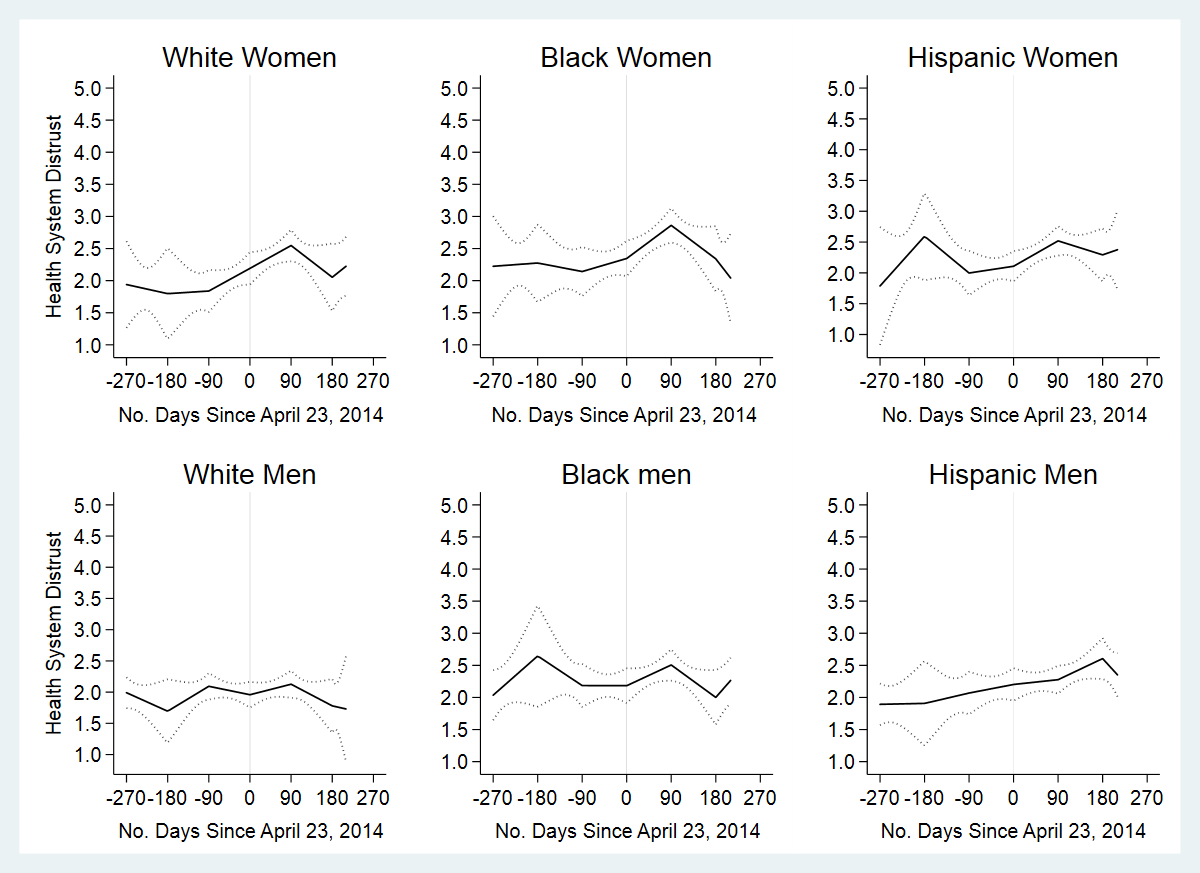 